GUIA DE AUTOAPRENDIZAJE Nº10 QUÍMICAIIº MEDIONombre_______________________________________ Curso:_______ Fecha: ____                                          QUÍMICA ORGÁNICAComenzaremos esta unidad conociendo algunos aspectos generales del carbono y su capacidad para formar compuestos orgánicos. El carbono  es un elemento químico con símbolo C, número atómico 6 y masa atómica 12,01. Es un no metal, sólido y tetravalente, disponiendo de cuatro electrones para formar enlaces químicos covalentes. Tres isótopos del carbono se producen de forma natural, los estables 12C y 13C y el isótopo radiactivo 14C.  El carbono es uno de los pocos elementos conocidos desde la antigüedad, ​ y es el pilar básico de la química orgánica. Está presente en la Tierra en estado de cuerpo simple (grafito y diamantes, nanotubos, grafeno, fullereno), de compuestos inorgánicos (CO2, CO, H2CO3 y CaCO3,) y de compuestos orgánicos (biomasa, petróleo y gas natural). Presenta una electronegatividad media (2,5), por lo cual se enlaza con otros elementos covalentemente, compartiendo uno, dos y tres pares de electrones para formar enlaces simples, dobles y triples que presentan hibridación sp3, sp2 o sp, respectivamente.   El carbono se une de manera muy estable a otros átomos de carbono y a otros elementos como el hidrógeno formando compuestos orgánicos llamados hidrocarburos.  Según el enlace los hidrocarburos se clasifican en alcanos, alquenos o alquinos. Los alcanos se llaman saturados y los alquenos y alquinos son insaturados.Se conocen más de 24 millones de compuestos en cuyo contenido se encuentra el carbono. Éstos pueden ser de origen natural o sintético. Como compuestos orgánicos naturales tenemos las biomoléculas como los carbohidratos, lípidos, proteínas, lana, algodón, cuero, vitaminas, derivados del petróleo, gas natural, fármacos y muchos otros.Como compuestos orgánicos sintéticos tenemos los productos petroquímicos como plásticos, pinturas, adhesivos, fibras sintéticas y muchos otros.La química orgánica se refería originalmente al estudio de los compuestos de carbono que están presentes en organismos vivos o que son reproducidos por ellos, lo que incluye sustancias de origen vegetal o animal. Su fórmula molecular da cuenta de la cantidad de carbonos e hidrógenos posee la molécula. Ejemplo      CH3-CH3      C2H6Como el carbono es tetravalente (usa su valencia 4), cada carbono debe tener 4 enlaces ya que ocupa 4 electrones para unirse. Recordar que en el enlace simple hay un par de electrones (uno de cada carbono), en el doble hay dos pares de electrones (dos de cada carbono) y en el triple hay tres pares de electrones (tres de cada carbono):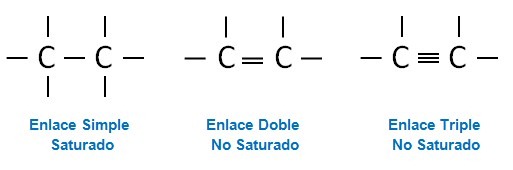 Enlace:        simple                                 doble                                     tripleHibridación    sp3                                     sp2                                           sp                     ALCANO                               ALQUENO                             ALQUINOSATURADO                                                              INSATURADOSACTIVIDAD1.- Clasifica las siguientes moléculas en orgánicas o inorgánicas:Azúcar       ____________Sal  de mesa ____________Agua         ____________Plásticos   ____________Algodón    ____________CO2                ____________Seda natural ___________Nailon          ____________Petróleo      ____________Gas licuado _______________2.- Clasifica los siguientes productos orgánicos en naturales o sintéticos:Lana           ________________Lycra          _________________Fármacos   ________________Parafina      _________________Plásticos     _________________Algodón      __________________Cosméticos _________________Pinturas        _________________Gas licuado   _________________1.-Clasifica los siguientes hidrocarburos en alcano, alqueno o alquino y luego en saturado o insaturadoCH3-CH3                    __________________   - ___________________CH3-CH2-CH2-CH3    __________________ - ______________________CH3 -CH=CH2           __________________ - _____________________CH3-C≡C-CH3            __________________ - _____________________CH2=CH-CH3             __________________  - ____________________  CH3-CH2-CH3            ___________________ - ____________________CH≡C-CH3                  ______________________ - ________________CH4                              _____________________- _________________CH3-CH2-CH=CH2       __________________ - ____________________2.- Completa los esqueletos de carbono conociendo la tetravalencia del carbono.             C – C – C – C             C – C = C – C           C ≡ C – C- C -C3.-Escribe la fórmula molecular para las tres moléculas siguientes y señala la hibridación del carbono de cada molécula.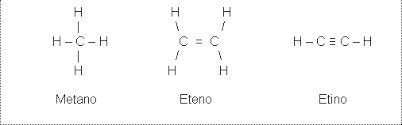 